Arbeidsplan for 10EUke 34-35OrdenseleverUke 34: Frode og Håvard Uke 35: Thea og Malin InformasjonVelkommen tilbake! Håper alle har fått ladet batteriene, og klare til et nytt skoleår!  Fotografering 3.time fredag uke 34Husk å ta med karakterer og ordensreglement med underskrift innen fredag uke 34Skriv navn i og legg på brede på alle skolebøker – sjekkes fredag uke 34Foreldremøte 7.sep kl.18.00 – invitasjon kommer UKEUKEMANDAGTIRSDAGTIRSDAGTIRSDAGONSDAGONSDAGTORSDAGFREDAGDenne uka:Denne uka:3434Fotografering 10e35353636ForeldremøteMålprøve naturfag3737Kapittelprøve matematikkOvernattingstur 10eOvernattingstur 10eMin egen huskeliste:Min egen huskeliste:Min egen huskeliste:Min egen huskeliste:Min egen huskeliste:Min egen huskeliste:Min egen huskeliste:Min egen huskeliste:Min egen huskeliste:Min egen huskeliste:Min egen huskeliste:Min egen huskeliste:BURSDAGER!24.aug: Benjamin31. aug: Iris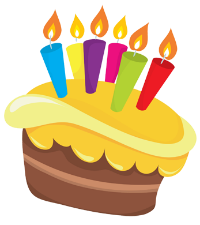 BURSDAGER!24.aug: Benjamin31. aug: IrisFagFagFagLæringsmålLæringsmålLæringsmålBegreperBegreperBegreperHjemmearbeidHjemmearbeidHjemmearbeidHjemmearbeidHjemmearbeidHjemmearbeidHjemmearbeidNorskNorskNorskVære mottakerbevissteFinne og bruke ulike virkemidler i sammensatte teksterKjenne til innholdet i «vær varsom» plakatenÅ kunne ha en struktur i teksten tilpasset innhold og mottakerKunne drøfte forholdet mellom demokrati, politikk og mediaÅ være kildekritiskVære mottakerbevissteFinne og bruke ulike virkemidler i sammensatte teksterKjenne til innholdet i «vær varsom» plakatenÅ kunne ha en struktur i teksten tilpasset innhold og mottakerKunne drøfte forholdet mellom demokrati, politikk og mediaÅ være kildekritiskVære mottakerbevissteFinne og bruke ulike virkemidler i sammensatte teksterKjenne til innholdet i «vær varsom» plakatenÅ kunne ha en struktur i teksten tilpasset innhold og mottakerKunne drøfte forholdet mellom demokrati, politikk og mediaÅ være kildekritiskVær varsom plakatenKritisk lesingVISAKDebattAIDAYtringsfrihetMediaFjerde statsmaktVær varsom plakatenKritisk lesingVISAKDebattAIDAYtringsfrihetMediaFjerde statsmaktVær varsom plakatenKritisk lesingVISAKDebattAIDAYtringsfrihetMediaFjerde statsmaktSjekk om du har nådd læringsmålene. Sjekk om du kan begrepene.Sjekk om du har nådd læringsmålene. Sjekk om du kan begrepene.Sjekk om du har nådd læringsmålene. Sjekk om du kan begrepene.Sjekk om du har nådd læringsmålene. Sjekk om du kan begrepene.Sjekk om du har nådd læringsmålene. Sjekk om du kan begrepene.Sjekk om du har nådd læringsmålene. Sjekk om du kan begrepene.Sjekk om du har nådd læringsmålene. Sjekk om du kan begrepene.MatematikkMatematikkMatematikkKunne finne enkle sannsynligheter i simuleringer og spill med mynt, stift, terning, o.l.Kunne regne ut sannsynlighet av enkelthendelser og presentere svaret i både desimaltall, prosent og brøk.Kunne regne ut sannsynlighet av en serie av hendelser. Kunne finne sannsynligheter ved hjelp av kombinatorikk i dagligdagse situasjoner.Kunne finne enkle sannsynligheter i simuleringer og spill med mynt, stift, terning, o.l.Kunne regne ut sannsynlighet av enkelthendelser og presentere svaret i både desimaltall, prosent og brøk.Kunne regne ut sannsynlighet av en serie av hendelser. Kunne finne sannsynligheter ved hjelp av kombinatorikk i dagligdagse situasjoner.Kunne finne enkle sannsynligheter i simuleringer og spill med mynt, stift, terning, o.l.Kunne regne ut sannsynlighet av enkelthendelser og presentere svaret i både desimaltall, prosent og brøk.Kunne regne ut sannsynlighet av en serie av hendelser. Kunne finne sannsynligheter ved hjelp av kombinatorikk i dagligdagse situasjoner.GunstigMuligUtfalluniform empiriske datasimuleringvenndiagramkrysstabellvalgtreGunstigMuligUtfalluniform empiriske datasimuleringvenndiagramkrysstabellvalgtreGunstigMuligUtfalluniform empiriske datasimuleringvenndiagramkrysstabellvalgtreOppgaver fra Grunnbok:5.1, 5.2, 5.3Oppgavene føres pent i arbeidsboka. Sjekk av lekser fredag uke 35.Oppgaver fra Grunnbok:5.1, 5.2, 5.3Oppgavene føres pent i arbeidsboka. Sjekk av lekser fredag uke 35.Oppgaver fra Grunnbok:5.1, 5.2, 5.3Oppgavene føres pent i arbeidsboka. Sjekk av lekser fredag uke 35.Oppgaver fra Grunnbok:5.1, 5.2, 5.3Oppgavene føres pent i arbeidsboka. Sjekk av lekser fredag uke 35.Oppgaver fra Grunnbok:5.1, 5.2, 5.3Oppgavene føres pent i arbeidsboka. Sjekk av lekser fredag uke 35.Oppgaver fra Grunnbok:5.1, 5.2, 5.3Oppgavene føres pent i arbeidsboka. Sjekk av lekser fredag uke 35.Oppgaver fra Grunnbok:5.1, 5.2, 5.3Oppgavene føres pent i arbeidsboka. Sjekk av lekser fredag uke 35.EngelskEngelskEngelskBe familiar with the drama genre and Shakespeare and his work Be able to describe the theme, plot and characters in a story Be familiar with the drama genre and Shakespeare and his work Be able to describe the theme, plot and characters in a story Be familiar with the drama genre and Shakespeare and his work Be able to describe the theme, plot and characters in a story Pitch black Damp Concrete Cuddling Dizzy Pop Ghastly Patted Blurted out Clear off Tormented Snuggled up Pitch black Damp Concrete Cuddling Dizzy Pop Ghastly Patted Blurted out Clear off Tormented Snuggled up Pitch black Damp Concrete Cuddling Dizzy Pop Ghastly Patted Blurted out Clear off Tormented Snuggled up Week 34 Read text 8A «Junk», p. 202 – 204. Translate the new words and write them in your book. Week 35 Read text 8B «Dramatic Shakespeare», p. 209 – 211. Practice reading The Balcony Scene, p. 212 – 213 out loud. Week 34 Read text 8A «Junk», p. 202 – 204. Translate the new words and write them in your book. Week 35 Read text 8B «Dramatic Shakespeare», p. 209 – 211. Practice reading The Balcony Scene, p. 212 – 213 out loud. Week 34 Read text 8A «Junk», p. 202 – 204. Translate the new words and write them in your book. Week 35 Read text 8B «Dramatic Shakespeare», p. 209 – 211. Practice reading The Balcony Scene, p. 212 – 213 out loud. Week 34 Read text 8A «Junk», p. 202 – 204. Translate the new words and write them in your book. Week 35 Read text 8B «Dramatic Shakespeare», p. 209 – 211. Practice reading The Balcony Scene, p. 212 – 213 out loud. Week 34 Read text 8A «Junk», p. 202 – 204. Translate the new words and write them in your book. Week 35 Read text 8B «Dramatic Shakespeare», p. 209 – 211. Practice reading The Balcony Scene, p. 212 – 213 out loud. Week 34 Read text 8A «Junk», p. 202 – 204. Translate the new words and write them in your book. Week 35 Read text 8B «Dramatic Shakespeare», p. 209 – 211. Practice reading The Balcony Scene, p. 212 – 213 out loud. Week 34 Read text 8A «Junk», p. 202 – 204. Translate the new words and write them in your book. Week 35 Read text 8B «Dramatic Shakespeare», p. 209 – 211. Practice reading The Balcony Scene, p. 212 – 213 out loud. KRLEKRLEKRLEDu skal kunne noe om: Ulike måter å tenke på om rett og galt Ansvaret for vår felles framtid på jorda Du skal kunne noe om: Ulike måter å tenke på om rett og galt Ansvaret for vår felles framtid på jorda Du skal kunne noe om: Ulike måter å tenke på om rett og galt Ansvaret for vår felles framtid på jorda Etikk Konsekvensetikk Pliktetikk Fristelse Moralske holdninger Dyder og laster Ansvarsetikk Moralfilosofer Økologi Bærekraftig utvikling Økologisk fotavtrykk FNs klimapanel Etikk Konsekvensetikk Pliktetikk Fristelse Moralske holdninger Dyder og laster Ansvarsetikk Moralfilosofer Økologi Bærekraftig utvikling Økologisk fotavtrykk FNs klimapanel Etikk Konsekvensetikk Pliktetikk Fristelse Moralske holdninger Dyder og laster Ansvarsetikk Moralfilosofer Økologi Bærekraftig utvikling Økologisk fotavtrykk FNs klimapanel Uke 34 Les s. 13 – 17.  Gjør oppgave 3, 4 og 5 s. 17. Uke 35 Les s. 18 – 22. Gjør oppg. 1 – 3 eller oppg. 4 s. 23. Forklar begrepene på planen, skriv i boka di. Uke 34 Les s. 13 – 17.  Gjør oppgave 3, 4 og 5 s. 17. Uke 35 Les s. 18 – 22. Gjør oppg. 1 – 3 eller oppg. 4 s. 23. Forklar begrepene på planen, skriv i boka di. Uke 34 Les s. 13 – 17.  Gjør oppgave 3, 4 og 5 s. 17. Uke 35 Les s. 18 – 22. Gjør oppg. 1 – 3 eller oppg. 4 s. 23. Forklar begrepene på planen, skriv i boka di. Uke 34 Les s. 13 – 17.  Gjør oppgave 3, 4 og 5 s. 17. Uke 35 Les s. 18 – 22. Gjør oppg. 1 – 3 eller oppg. 4 s. 23. Forklar begrepene på planen, skriv i boka di. Uke 34 Les s. 13 – 17.  Gjør oppgave 3, 4 og 5 s. 17. Uke 35 Les s. 18 – 22. Gjør oppg. 1 – 3 eller oppg. 4 s. 23. Forklar begrepene på planen, skriv i boka di. Uke 34 Les s. 13 – 17.  Gjør oppgave 3, 4 og 5 s. 17. Uke 35 Les s. 18 – 22. Gjør oppg. 1 – 3 eller oppg. 4 s. 23. Forklar begrepene på planen, skriv i boka di. Uke 34 Les s. 13 – 17.  Gjør oppgave 3, 4 og 5 s. 17. Uke 35 Les s. 18 – 22. Gjør oppg. 1 – 3 eller oppg. 4 s. 23. Forklar begrepene på planen, skriv i boka di. NaturfagNaturfagNaturfagBeskrive plante- og dyreceller.Forklare hovedtrekkene i fotosyntese og celleånding foregårBeskrive plante- og dyreceller.Forklare hovedtrekkene i fotosyntese og celleånding foregårBeskrive plante- og dyreceller.Forklare hovedtrekkene i fotosyntese og celleånding foregårCelle, levende organismer, encellede organismer, flercellede organismer, spesialiserte celler, stamceller, virus, vev, organer, cellemembran, cytoplasma, arvestoff, cellekjerne, cellevegg, kloroplast, mitokondrier, ribosomer, planteceller, vakuoler, fotosyntese, dyrecelle, lysosom, proteinerCelle, levende organismer, encellede organismer, flercellede organismer, spesialiserte celler, stamceller, virus, vev, organer, cellemembran, cytoplasma, arvestoff, cellekjerne, cellevegg, kloroplast, mitokondrier, ribosomer, planteceller, vakuoler, fotosyntese, dyrecelle, lysosom, proteinerCelle, levende organismer, encellede organismer, flercellede organismer, spesialiserte celler, stamceller, virus, vev, organer, cellemembran, cytoplasma, arvestoff, cellekjerne, cellevegg, kloroplast, mitokondrier, ribosomer, planteceller, vakuoler, fotosyntese, dyrecelle, lysosom, proteinerTil mandag uke 35:Tegnet opp en dyre- og plantecelle i skiveboken din. Disse skal inneholde navn på de ulike delene av cellen. Skriv så en kort beskrivelse av funksjonene til de ulike delene.Lag et tokolonnenotat over likheter og forskjeller mellom disse to ulike celletypene.Til fredag uke 35:Beskriv med egne ord hvordan fotosyntese og celleånding foregår. Klarer du å forklare reaksjonsligningene viser du høy måloppnåelse. Til mandag uke 35:Tegnet opp en dyre- og plantecelle i skiveboken din. Disse skal inneholde navn på de ulike delene av cellen. Skriv så en kort beskrivelse av funksjonene til de ulike delene.Lag et tokolonnenotat over likheter og forskjeller mellom disse to ulike celletypene.Til fredag uke 35:Beskriv med egne ord hvordan fotosyntese og celleånding foregår. Klarer du å forklare reaksjonsligningene viser du høy måloppnåelse. Til mandag uke 35:Tegnet opp en dyre- og plantecelle i skiveboken din. Disse skal inneholde navn på de ulike delene av cellen. Skriv så en kort beskrivelse av funksjonene til de ulike delene.Lag et tokolonnenotat over likheter og forskjeller mellom disse to ulike celletypene.Til fredag uke 35:Beskriv med egne ord hvordan fotosyntese og celleånding foregår. Klarer du å forklare reaksjonsligningene viser du høy måloppnåelse. Til mandag uke 35:Tegnet opp en dyre- og plantecelle i skiveboken din. Disse skal inneholde navn på de ulike delene av cellen. Skriv så en kort beskrivelse av funksjonene til de ulike delene.Lag et tokolonnenotat over likheter og forskjeller mellom disse to ulike celletypene.Til fredag uke 35:Beskriv med egne ord hvordan fotosyntese og celleånding foregår. Klarer du å forklare reaksjonsligningene viser du høy måloppnåelse. Til mandag uke 35:Tegnet opp en dyre- og plantecelle i skiveboken din. Disse skal inneholde navn på de ulike delene av cellen. Skriv så en kort beskrivelse av funksjonene til de ulike delene.Lag et tokolonnenotat over likheter og forskjeller mellom disse to ulike celletypene.Til fredag uke 35:Beskriv med egne ord hvordan fotosyntese og celleånding foregår. Klarer du å forklare reaksjonsligningene viser du høy måloppnåelse. Til mandag uke 35:Tegnet opp en dyre- og plantecelle i skiveboken din. Disse skal inneholde navn på de ulike delene av cellen. Skriv så en kort beskrivelse av funksjonene til de ulike delene.Lag et tokolonnenotat over likheter og forskjeller mellom disse to ulike celletypene.Til fredag uke 35:Beskriv med egne ord hvordan fotosyntese og celleånding foregår. Klarer du å forklare reaksjonsligningene viser du høy måloppnåelse. Til mandag uke 35:Tegnet opp en dyre- og plantecelle i skiveboken din. Disse skal inneholde navn på de ulike delene av cellen. Skriv så en kort beskrivelse av funksjonene til de ulike delene.Lag et tokolonnenotat over likheter og forskjeller mellom disse to ulike celletypene.Til fredag uke 35:Beskriv med egne ord hvordan fotosyntese og celleånding foregår. Klarer du å forklare reaksjonsligningene viser du høy måloppnåelse. Samf.fagSamf.fagSamf.fagKunne vurdere og bruke kilder på en kritisk måte.

Kunne gjøre rede for kjennetegn på demokrati.Kunne vurdere og bruke kilder på en kritisk måte.

Kunne gjøre rede for kjennetegn på demokrati.Kunne vurdere og bruke kilder på en kritisk måte.

Kunne gjøre rede for kjennetegn på demokrati.TroverdigBalansertEnsidigRelevant TendensHensiktDemokratiMonarkiRepublikkVelferdRettssikkerhetFlertallsstyreAllmenn stemmerettDemokratiMonarkiRepublikkVelferdRettssikkerhetFlertallsstyreAllmenn stemmerettTil fredag i uke 34: Den grønne boksen på side 11 i boka Makt og menneske – Samfunnskunnskap er nyttig i alt arbeid med samfunnsfag (og andre fag).Finn en kilde om høstens stortingsvalg i aviser, blader, bøker, internett eller andre steder.Denne kilden skal du «forhøre» ut fra lista i den grønne boksen på s.11.Husk å ta notater for hvert spørsmål, så presenterer vi kildeforhøret for hverandre i klassen. Til fredag i uke 35: Les om demokratiske kjennetegn på s. 23 – 25.Lag et tokolonnenotat om disse demokratiske kjennetegnene.Til fredag i uke 34: Den grønne boksen på side 11 i boka Makt og menneske – Samfunnskunnskap er nyttig i alt arbeid med samfunnsfag (og andre fag).Finn en kilde om høstens stortingsvalg i aviser, blader, bøker, internett eller andre steder.Denne kilden skal du «forhøre» ut fra lista i den grønne boksen på s.11.Husk å ta notater for hvert spørsmål, så presenterer vi kildeforhøret for hverandre i klassen. Til fredag i uke 35: Les om demokratiske kjennetegn på s. 23 – 25.Lag et tokolonnenotat om disse demokratiske kjennetegnene.Til fredag i uke 34: Den grønne boksen på side 11 i boka Makt og menneske – Samfunnskunnskap er nyttig i alt arbeid med samfunnsfag (og andre fag).Finn en kilde om høstens stortingsvalg i aviser, blader, bøker, internett eller andre steder.Denne kilden skal du «forhøre» ut fra lista i den grønne boksen på s.11.Husk å ta notater for hvert spørsmål, så presenterer vi kildeforhøret for hverandre i klassen. Til fredag i uke 35: Les om demokratiske kjennetegn på s. 23 – 25.Lag et tokolonnenotat om disse demokratiske kjennetegnene.Til fredag i uke 34: Den grønne boksen på side 11 i boka Makt og menneske – Samfunnskunnskap er nyttig i alt arbeid med samfunnsfag (og andre fag).Finn en kilde om høstens stortingsvalg i aviser, blader, bøker, internett eller andre steder.Denne kilden skal du «forhøre» ut fra lista i den grønne boksen på s.11.Husk å ta notater for hvert spørsmål, så presenterer vi kildeforhøret for hverandre i klassen. Til fredag i uke 35: Les om demokratiske kjennetegn på s. 23 – 25.Lag et tokolonnenotat om disse demokratiske kjennetegnene.Til fredag i uke 34: Den grønne boksen på side 11 i boka Makt og menneske – Samfunnskunnskap er nyttig i alt arbeid med samfunnsfag (og andre fag).Finn en kilde om høstens stortingsvalg i aviser, blader, bøker, internett eller andre steder.Denne kilden skal du «forhøre» ut fra lista i den grønne boksen på s.11.Husk å ta notater for hvert spørsmål, så presenterer vi kildeforhøret for hverandre i klassen. Til fredag i uke 35: Les om demokratiske kjennetegn på s. 23 – 25.Lag et tokolonnenotat om disse demokratiske kjennetegnene.Til fredag i uke 34: Den grønne boksen på side 11 i boka Makt og menneske – Samfunnskunnskap er nyttig i alt arbeid med samfunnsfag (og andre fag).Finn en kilde om høstens stortingsvalg i aviser, blader, bøker, internett eller andre steder.Denne kilden skal du «forhøre» ut fra lista i den grønne boksen på s.11.Husk å ta notater for hvert spørsmål, så presenterer vi kildeforhøret for hverandre i klassen. Til fredag i uke 35: Les om demokratiske kjennetegn på s. 23 – 25.Lag et tokolonnenotat om disse demokratiske kjennetegnene.Til fredag i uke 34: Den grønne boksen på side 11 i boka Makt og menneske – Samfunnskunnskap er nyttig i alt arbeid med samfunnsfag (og andre fag).Finn en kilde om høstens stortingsvalg i aviser, blader, bøker, internett eller andre steder.Denne kilden skal du «forhøre» ut fra lista i den grønne boksen på s.11.Husk å ta notater for hvert spørsmål, så presenterer vi kildeforhøret for hverandre i klassen. Til fredag i uke 35: Les om demokratiske kjennetegn på s. 23 – 25.Lag et tokolonnenotat om disse demokratiske kjennetegnene.SpanskSpanskSpanskRepetisjon av å presentere seg selv på spansk og bruk av adjektiv.Kunne beskrive utseende og personlighet.Repetisjon av å presentere seg selv på spansk og bruk av adjektiv.Kunne beskrive utseende og personlighet.Repetisjon av å presentere seg selv på spansk og bruk av adjektiv.Kunne beskrive utseende og personlighet.Uke 34:Les s. 5 i spanskheftet. Finn ut hva ord du ikke kan betyr og forbered en kort presentasjon av deg selv.Uke 35:Les teksten «Los alumnos» s. 6-7 i spanskheftet. Øv spesielt på adjektivene i teksten.  Uke 34:Les s. 5 i spanskheftet. Finn ut hva ord du ikke kan betyr og forbered en kort presentasjon av deg selv.Uke 35:Les teksten «Los alumnos» s. 6-7 i spanskheftet. Øv spesielt på adjektivene i teksten.  Uke 34:Les s. 5 i spanskheftet. Finn ut hva ord du ikke kan betyr og forbered en kort presentasjon av deg selv.Uke 35:Les teksten «Los alumnos» s. 6-7 i spanskheftet. Øv spesielt på adjektivene i teksten.  Uke 34:Les s. 5 i spanskheftet. Finn ut hva ord du ikke kan betyr og forbered en kort presentasjon av deg selv.Uke 35:Les teksten «Los alumnos» s. 6-7 i spanskheftet. Øv spesielt på adjektivene i teksten.  Uke 34:Les s. 5 i spanskheftet. Finn ut hva ord du ikke kan betyr og forbered en kort presentasjon av deg selv.Uke 35:Les teksten «Los alumnos» s. 6-7 i spanskheftet. Øv spesielt på adjektivene i teksten.  Uke 34:Les s. 5 i spanskheftet. Finn ut hva ord du ikke kan betyr og forbered en kort presentasjon av deg selv.Uke 35:Les teksten «Los alumnos» s. 6-7 i spanskheftet. Øv spesielt på adjektivene i teksten.  Uke 34:Les s. 5 i spanskheftet. Finn ut hva ord du ikke kan betyr og forbered en kort presentasjon av deg selv.Uke 35:Les teksten «Los alumnos» s. 6-7 i spanskheftet. Øv spesielt på adjektivene i teksten.  TyskTyskTyskRepetisjon fra 9. trinn (perfektum, ordstilling, løst sammensatte verb)Snakke om ferien og egne interesserRepetisjon fra 9. trinn (perfektum, ordstilling, løst sammensatte verb)Snakke om ferien og egne interesserRepetisjon fra 9. trinn (perfektum, ordstilling, løst sammensatte verb)Snakke om ferien og egne interesserUke 34: vi jobber i timene med repetisjon og kapittel 1. Lekser: På torsdag blir det delt ut ark med repetisjonsoppgaver til neste uke.Uke 35: vi jobber videre med kapittel 1. Lekser: Et oppgave ark blir delt ut på torsdag.Uke 34: vi jobber i timene med repetisjon og kapittel 1. Lekser: På torsdag blir det delt ut ark med repetisjonsoppgaver til neste uke.Uke 35: vi jobber videre med kapittel 1. Lekser: Et oppgave ark blir delt ut på torsdag.Uke 34: vi jobber i timene med repetisjon og kapittel 1. Lekser: På torsdag blir det delt ut ark med repetisjonsoppgaver til neste uke.Uke 35: vi jobber videre med kapittel 1. Lekser: Et oppgave ark blir delt ut på torsdag.Uke 34: vi jobber i timene med repetisjon og kapittel 1. Lekser: På torsdag blir det delt ut ark med repetisjonsoppgaver til neste uke.Uke 35: vi jobber videre med kapittel 1. Lekser: Et oppgave ark blir delt ut på torsdag.Uke 34: vi jobber i timene med repetisjon og kapittel 1. Lekser: På torsdag blir det delt ut ark med repetisjonsoppgaver til neste uke.Uke 35: vi jobber videre med kapittel 1. Lekser: Et oppgave ark blir delt ut på torsdag.Uke 34: vi jobber i timene med repetisjon og kapittel 1. Lekser: På torsdag blir det delt ut ark med repetisjonsoppgaver til neste uke.Uke 35: vi jobber videre med kapittel 1. Lekser: Et oppgave ark blir delt ut på torsdag.Uke 34: vi jobber i timene med repetisjon og kapittel 1. Lekser: På torsdag blir det delt ut ark med repetisjonsoppgaver til neste uke.Uke 35: vi jobber videre med kapittel 1. Lekser: Et oppgave ark blir delt ut på torsdag.Uke 34: vi jobber i timene med repetisjon og kapittel 1. Lekser: På torsdag blir det delt ut ark med repetisjonsoppgaver til neste uke.Uke 35: vi jobber videre med kapittel 1. Lekser: Et oppgave ark blir delt ut på torsdag.Uke 34: vi jobber i timene med repetisjon og kapittel 1. Lekser: På torsdag blir det delt ut ark med repetisjonsoppgaver til neste uke.Uke 35: vi jobber videre med kapittel 1. Lekser: Et oppgave ark blir delt ut på torsdag.Uke 34: vi jobber i timene med repetisjon og kapittel 1. Lekser: På torsdag blir det delt ut ark med repetisjonsoppgaver til neste uke.Uke 35: vi jobber videre med kapittel 1. Lekser: Et oppgave ark blir delt ut på torsdag.FranskFranskFranskDu skal kunnebruke riktig hilsningsformlitt mer om nasjonaliteter og nasjonalitetsadjektivde sterke verbene être, avoir, aller og venirtallene 0-100Du skal kunnebruke riktig hilsningsformlitt mer om nasjonaliteter og nasjonalitetsadjektivde sterke verbene être, avoir, aller og venirtallene 0-100Du skal kunnebruke riktig hilsningsformlitt mer om nasjonaliteter og nasjonalitetsadjektivde sterke verbene être, avoir, aller og venirtallene 0-100Heftet fra Ouverture 9 chapitre 1 La fête de la Musique 

Uke 34: 
Repeter tallene fra 0 til 100, og vær klar til tallbingo i timen på onsdag.  
Uke 35: 
Repeter verbene être (å være), avoir (å ha) og aller (å gå). Lær deg også å bøye verbet venir (å komme). Du finner verbene i boka Ouverture 10 sin grammatikkdel - bak i boka.  Lekseprøve i verbene être, avoir, aller og venir på onsdag.Heftet fra Ouverture 9 chapitre 1 La fête de la Musique 

Uke 34: 
Repeter tallene fra 0 til 100, og vær klar til tallbingo i timen på onsdag.  
Uke 35: 
Repeter verbene être (å være), avoir (å ha) og aller (å gå). Lær deg også å bøye verbet venir (å komme). Du finner verbene i boka Ouverture 10 sin grammatikkdel - bak i boka.  Lekseprøve i verbene être, avoir, aller og venir på onsdag.Heftet fra Ouverture 9 chapitre 1 La fête de la Musique 

Uke 34: 
Repeter tallene fra 0 til 100, og vær klar til tallbingo i timen på onsdag.  
Uke 35: 
Repeter verbene être (å være), avoir (å ha) og aller (å gå). Lær deg også å bøye verbet venir (å komme). Du finner verbene i boka Ouverture 10 sin grammatikkdel - bak i boka.  Lekseprøve i verbene être, avoir, aller og venir på onsdag.Heftet fra Ouverture 9 chapitre 1 La fête de la Musique 

Uke 34: 
Repeter tallene fra 0 til 100, og vær klar til tallbingo i timen på onsdag.  
Uke 35: 
Repeter verbene être (å være), avoir (å ha) og aller (å gå). Lær deg også å bøye verbet venir (å komme). Du finner verbene i boka Ouverture 10 sin grammatikkdel - bak i boka.  Lekseprøve i verbene être, avoir, aller og venir på onsdag.Heftet fra Ouverture 9 chapitre 1 La fête de la Musique 

Uke 34: 
Repeter tallene fra 0 til 100, og vær klar til tallbingo i timen på onsdag.  
Uke 35: 
Repeter verbene être (å være), avoir (å ha) og aller (å gå). Lær deg også å bøye verbet venir (å komme). Du finner verbene i boka Ouverture 10 sin grammatikkdel - bak i boka.  Lekseprøve i verbene être, avoir, aller og venir på onsdag.Heftet fra Ouverture 9 chapitre 1 La fête de la Musique 

Uke 34: 
Repeter tallene fra 0 til 100, og vær klar til tallbingo i timen på onsdag.  
Uke 35: 
Repeter verbene être (å være), avoir (å ha) og aller (å gå). Lær deg også å bøye verbet venir (å komme). Du finner verbene i boka Ouverture 10 sin grammatikkdel - bak i boka.  Lekseprøve i verbene être, avoir, aller og venir på onsdag.Heftet fra Ouverture 9 chapitre 1 La fête de la Musique 

Uke 34: 
Repeter tallene fra 0 til 100, og vær klar til tallbingo i timen på onsdag.  
Uke 35: 
Repeter verbene être (å være), avoir (å ha) og aller (å gå). Lær deg også å bøye verbet venir (å komme). Du finner verbene i boka Ouverture 10 sin grammatikkdel - bak i boka.  Lekseprøve i verbene être, avoir, aller og venir på onsdag.Heftet fra Ouverture 9 chapitre 1 La fête de la Musique 

Uke 34: 
Repeter tallene fra 0 til 100, og vær klar til tallbingo i timen på onsdag.  
Uke 35: 
Repeter verbene être (å være), avoir (å ha) og aller (å gå). Lær deg også å bøye verbet venir (å komme). Du finner verbene i boka Ouverture 10 sin grammatikkdel - bak i boka.  Lekseprøve i verbene être, avoir, aller og venir på onsdag.Heftet fra Ouverture 9 chapitre 1 La fête de la Musique 

Uke 34: 
Repeter tallene fra 0 til 100, og vær klar til tallbingo i timen på onsdag.  
Uke 35: 
Repeter verbene être (å være), avoir (å ha) og aller (å gå). Lær deg også å bøye verbet venir (å komme). Du finner verbene i boka Ouverture 10 sin grammatikkdel - bak i boka.  Lekseprøve i verbene être, avoir, aller og venir på onsdag.Heftet fra Ouverture 9 chapitre 1 La fête de la Musique 

Uke 34: 
Repeter tallene fra 0 til 100, og vær klar til tallbingo i timen på onsdag.  
Uke 35: 
Repeter verbene être (å være), avoir (å ha) og aller (å gå). Lær deg også å bøye verbet venir (å komme). Du finner verbene i boka Ouverture 10 sin grammatikkdel - bak i boka.  Lekseprøve i verbene être, avoir, aller og venir på onsdag.Eng  fordyp.Eng  fordyp.Eng  fordyp.MusikkMusikkMusikkK & HK & HK & HKrøKrøKrøpraktisere fair play ved å bruke egne ferdigheter og kunnskaper til å gjøre andre godebruke ulike treningsformer for å utvikle egen kropp og helsepraktisere grunnleggende prinsipp for treningpraktisere fair play ved å bruke egne ferdigheter og kunnskaper til å gjøre andre godebruke ulike treningsformer for å utvikle egen kropp og helsepraktisere grunnleggende prinsipp for treningpraktisere fair play ved å bruke egne ferdigheter og kunnskaper til å gjøre andre godebruke ulike treningsformer for å utvikle egen kropp og helsepraktisere grunnleggende prinsipp for treningUke 34:Torsdag: Utholdenhetstrening. Vi skal ha intervall. Ta med pulsklokke hvis dere har.Uke 35:Mandag: Utholdenhetstrening. Rolig langkjøring.Torsdag: Utholdenhetstrening. Bakkeintervall. Ta med pulsklokke hvis dere har.Husk melding ved skade/sykdom. Ved skade tar en med treningsklær så vil en få tilpasset opplegg på skolen.Uke 34:Torsdag: Utholdenhetstrening. Vi skal ha intervall. Ta med pulsklokke hvis dere har.Uke 35:Mandag: Utholdenhetstrening. Rolig langkjøring.Torsdag: Utholdenhetstrening. Bakkeintervall. Ta med pulsklokke hvis dere har.Husk melding ved skade/sykdom. Ved skade tar en med treningsklær så vil en få tilpasset opplegg på skolen.Uke 34:Torsdag: Utholdenhetstrening. Vi skal ha intervall. Ta med pulsklokke hvis dere har.Uke 35:Mandag: Utholdenhetstrening. Rolig langkjøring.Torsdag: Utholdenhetstrening. Bakkeintervall. Ta med pulsklokke hvis dere har.Husk melding ved skade/sykdom. Ved skade tar en med treningsklær så vil en få tilpasset opplegg på skolen.Uke 34:Torsdag: Utholdenhetstrening. Vi skal ha intervall. Ta med pulsklokke hvis dere har.Uke 35:Mandag: Utholdenhetstrening. Rolig langkjøring.Torsdag: Utholdenhetstrening. Bakkeintervall. Ta med pulsklokke hvis dere har.Husk melding ved skade/sykdom. Ved skade tar en med treningsklær så vil en få tilpasset opplegg på skolen.Uke 34:Torsdag: Utholdenhetstrening. Vi skal ha intervall. Ta med pulsklokke hvis dere har.Uke 35:Mandag: Utholdenhetstrening. Rolig langkjøring.Torsdag: Utholdenhetstrening. Bakkeintervall. Ta med pulsklokke hvis dere har.Husk melding ved skade/sykdom. Ved skade tar en med treningsklær så vil en få tilpasset opplegg på skolen.Uke 34:Torsdag: Utholdenhetstrening. Vi skal ha intervall. Ta med pulsklokke hvis dere har.Uke 35:Mandag: Utholdenhetstrening. Rolig langkjøring.Torsdag: Utholdenhetstrening. Bakkeintervall. Ta med pulsklokke hvis dere har.Husk melding ved skade/sykdom. Ved skade tar en med treningsklær så vil en få tilpasset opplegg på skolen.Uke 34:Torsdag: Utholdenhetstrening. Vi skal ha intervall. Ta med pulsklokke hvis dere har.Uke 35:Mandag: Utholdenhetstrening. Rolig langkjøring.Torsdag: Utholdenhetstrening. Bakkeintervall. Ta med pulsklokke hvis dere har.Husk melding ved skade/sykdom. Ved skade tar en med treningsklær så vil en få tilpasset opplegg på skolen.Uke 34:Torsdag: Utholdenhetstrening. Vi skal ha intervall. Ta med pulsklokke hvis dere har.Uke 35:Mandag: Utholdenhetstrening. Rolig langkjøring.Torsdag: Utholdenhetstrening. Bakkeintervall. Ta med pulsklokke hvis dere har.Husk melding ved skade/sykdom. Ved skade tar en med treningsklær så vil en få tilpasset opplegg på skolen.Uke 34:Torsdag: Utholdenhetstrening. Vi skal ha intervall. Ta med pulsklokke hvis dere har.Uke 35:Mandag: Utholdenhetstrening. Rolig langkjøring.Torsdag: Utholdenhetstrening. Bakkeintervall. Ta med pulsklokke hvis dere har.Husk melding ved skade/sykdom. Ved skade tar en med treningsklær så vil en få tilpasset opplegg på skolen.Uke 34:Torsdag: Utholdenhetstrening. Vi skal ha intervall. Ta med pulsklokke hvis dere har.Uke 35:Mandag: Utholdenhetstrening. Rolig langkjøring.Torsdag: Utholdenhetstrening. Bakkeintervall. Ta med pulsklokke hvis dere har.Husk melding ved skade/sykdom. Ved skade tar en med treningsklær så vil en få tilpasset opplegg på skolen.